Good morning boys and girls, I hope you are all nicely rested after the Easter holidays. I have put together some work for you to try to complete this week (Monday April 20th until Friday 24th). If you haven’t completed work from previous weeks start afresh on Monday and don’t worry about what was set before the holidays. I have thoroughly enjoyed reading the projects and book reviews that you have sent me to date (mlally@scoilmochua.com) .  I too am finding these circumstances difficult and I miss being in our class learning with you, so, when I get an email with your work it brightens my day. I understand though that it can be difficult to access the internet or computers to get the work uploaded to me, if this is the case for you don’t worry I know you are doing your best at home. If you have access to a device and the internet (with help and permission from parents) I would love if you could choose two pieces of work to email to me this week. Remember to keep washing your hands and practising good cough and sneeze etiquette. Stay safe, stay home. Mrs. Marie Lally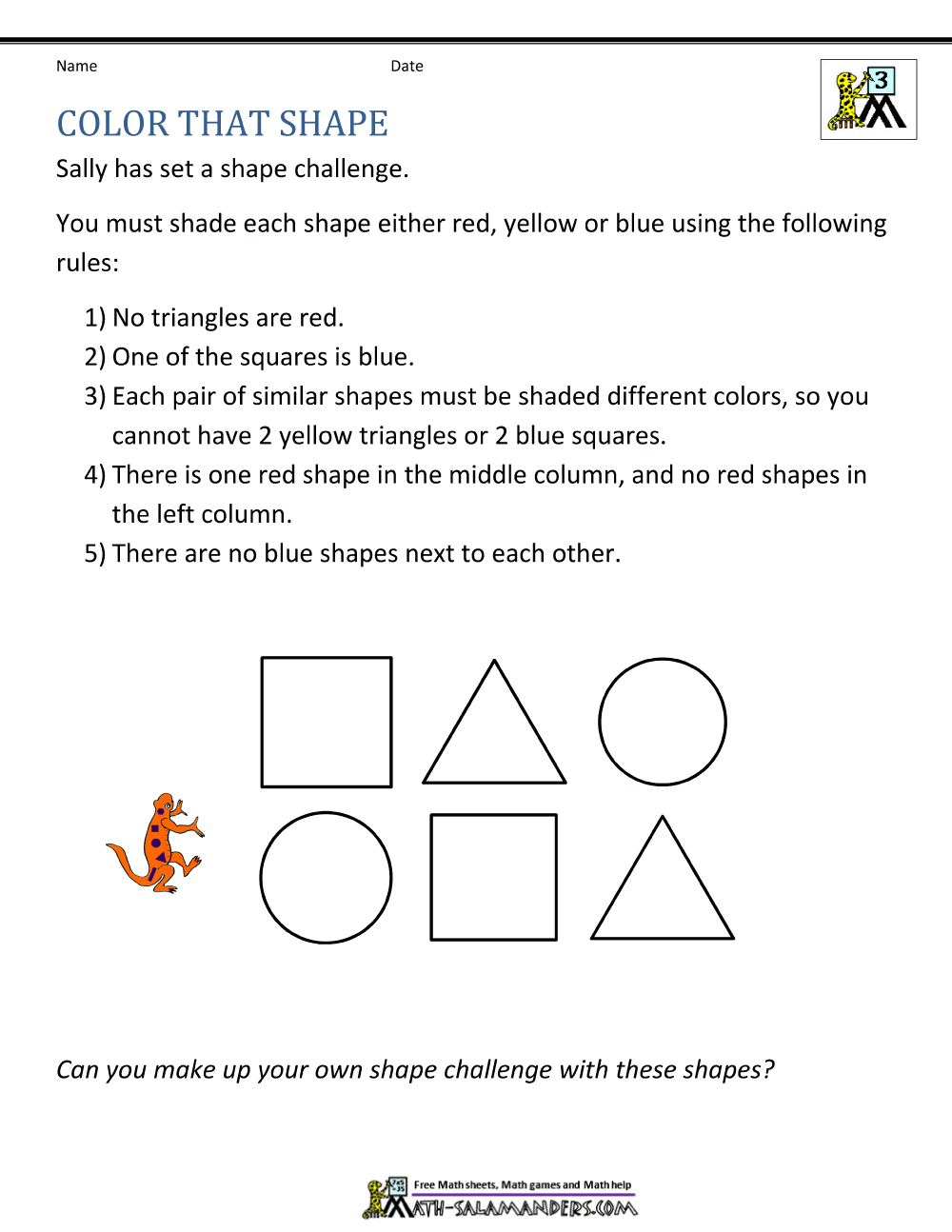 SubjectContentResources RequiredMathsMoney:Mathemagic Complete number 2 pg. 141 (Mr. Fang’s restaurant), in your maths copy. Show how you worked out the cost of each meal.Extra work (optional): pg. 124 (pick 2 or 3 from each number to revise division)New Wave Mental Maths Week 27 (including problem solving and Friday tests)Revise division tablesPlay “Daily ten” online or “Hit the button” https://www.topmarks.co.uk/maths-games/daily10https://www.topmarks.co.uk/maths-games/hit-the-buttonAdditional resources and challenges:Some useful video links revising what division is:This first link shows division using an empty number line. https://www.youtube.com/watch?v=8_Fk5eAdRgEThe first 3mins 50 seconds of this video gives another good explanation of division and how it is written in the exercise on page 124 in mathemagic.  It then continues to set up ground work for long division which the children don’t need now but is no harm. If they have been watching the Home School Hub Múinteoir Cliodhna introduced long division last week – aimed at the senior children. https://www.youtube.com/watch?v=KGMf314LUc0I have also set division as an assignment on Khan academy (the videos on Khan academy are a great way to recap on topics that have been covered or where there is still confusion).There is an additional maths problem at the end of this document for those looking to stretch themselves further. Manga High – I would greatly appreciate feedback on Manga high, how you are finding it, would you like me to assign more work? Mathemagic Maths copyNew Wave Mental MathsManga HighKhan AcademyEnglishJolly Grammar  page 54 “<y> /i/ ” soundJolly Grammar activities pgs. 53, 54The object of a sentence is often a noun. It receives the action of the verb. It is the who or what that the subject does something to. The girl played the piano. ( “girl” is the subject and “piano” is the object.)Reading Zone Unit 25. “Dad, Sam and Blacky”(We are going to skip over Unit 23 and 24 for now)A -  your answers should be in full sentences, remember the reader should know what the question is from your answer.B - write the sentence and underline the word you choose with the letter at the end of the sentence. C – Write full sentence and underline the word you choose.D – Write the letter and associated answer – no need to write the question out. E – Write the list of words in alphabetical order. Narrative writing –write a diary entry for one day this week, or a couple of days if you prefer. Include the day and date of your diary entry... Something interesting that happened that day... Maybe include a description of a book you’re reading... Did you take your dog for a walk?... Maybe you face-timed your grandparents... Include whatever you like to describe your day/days. Feel free to write in the English part of the copy we sent home or type it and email it as part of your chosen work DEAR time every day-your own choice!If you haven’t already finished the Greta Thunberg novel try to read two chapters a week. Jolly Grammar Reading ZoneDictionaryHomework copyGaeilgeBun go Barr: re-read lth. 94(try your best, you may not know all of the words)Complete B + C lth. 95, in your copy. (Try your best)Complete D lth. 96 Use page 137 to help understand what the question words mean.Bun go Barr Back of the copy we sent homeSESEThe Famine: Earthlink Unit 53, read pgs. 118 & 119Discuss the answers orally at home with a parent (if possible).Workbook: complete pg. 75Optional: research more facts about the famine in Ireland in the 1840’s. Record them in bullet point form, add some pictures too!Internet researchArtMy View: Sketch your view out your window, if the weather is nice and you can get outside bring out a chair, a book to lean on and choose something nice to sketch in your garden.If you have any trees in your garden they should be coming to life now. Can you identify what tree it is? Are the buds open or opening? Sketching the details of a tree can be interesting and fun. My garden is covered in wild flowers at the moment, daisies, dandelions, buttercups to name but a few. Perhaps you could pick a flower and sketch it in detail.PEYoutube: PE with Joe Wicks, the body coachDaily walk/cycle/football or hurling skills practiceScience: Virtual Tour of the Natural History Museum in Dublin. https://www.museum.ie/Natural-History/Exhibitions/Current-Exhibitions/3D-Virtual-Visit-Natural-History             Extra challenge: Can you find the Hippo?